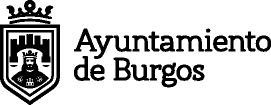 Gerencia Municipal de Servicios Sociales     Juventud e Igualdad de Oportunidades.ESCUELAS INFANTILES MUNICIPALESAUTORIZACIÓN DE ACCESO A DATOS ECONÓMICOSD./Dª                                                                     , con DNI/NIE                      y D./Dª                                                                        , con DNI/NIE                  , autoriza/n al Ayuntamiento a obtener por medios telemáticos de la   Agencia Tributaria  información sobre sus datos económicos correspondientes al IRPF 2022, a efectos del cálculo de la cuota educativa.En Burgos, a ................ de ............................................... de 20…….…...Firma autorizante 1,	Firma autorizante 2,Fdo.: ……………………………………..	       Fdo.:……………………………………..     